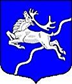 Приложение №1к решению Муниципального Советаот «18» сентября 2019 N005-002-6-2019Ведомственная структура расходов бюджета внутригородского муниципального образованияСанкт-Петербурга муниципальный округ Северныйна 2019 год(тыс. руб.)Приложение №2к решению Муниципального Советаот «18» сентября 2019 N-005-002-6-2019Распределение бюджетных ассигнований бюджета внутригородского муниципального образованияСанкт-Петербурга муниципальный округ Северныйпо разделам, подразделам, целевым статьям, группам и подгруппам видов расходов классификации расходов бюджета на 2019 год                                                                                                                                (тыс. руб.)Муниципальный Советвнутригородского муниципального образования Санкт-Петербургамуниципальный округСеверныйМуниципальный Советвнутригородского муниципального образования Санкт-Петербургамуниципальный округСеверныйшестой созывшестой созывРЕШЕНИЕРЕШЕНИЕПротокол №002 Протокол №002 О внесении изменений в решение Муниципального Советаот 10.12.2018 №131-021-5-2018О внесении изменений в решение Муниципального Советаот 10.12.2018 №131-021-5-2018«18» сентября 2019г                                                                                         № 005-002-6-2019«18» сентября 2019г                                                                                         № 005-002-6-2019В соответствии со статьями 169, 184,184.1 Бюджетного кодекса Российской Федерации, Федеральным законом от 06.10.2003 № 131-ФЗ «Об общих принципах организации местного самоуправления в Российской Федерации», Законом Санкт-Петербурга от 23.09.2009 № 420-79 «Об организации местного самоуправления в Санкт-Петербурге» руководствуясь Уставом внутригородского муниципального образования Санкт-Петербурга муниципальный округ Северный, положением «О бюджетном процессе во внутригородском муниципальном образовании Санкт-Петербурга муниципальный округ Северный», Муниципальный Совет:РЕШИЛ:Внести в решение Муниципального Совета от 10.12.2018 №131-021-5-2018 «О бюджете внутригородского муниципального образования Санкт-Петербурга муниципальный округ Северный на 2019 год (в целом)» следующие изменения:Изложить приложение №2 к решению «Ведомственную структуру расходов бюджета внутригородского муниципального образования Санкт-Петербурга муниципальный округ Северный на 2019 год» к решению в редакции согласно приложению №1 к настоящему решению.Изложить приложение №3 к решению «Распределение бюджетных ассигнований бюджета внутригородского муниципального образования по разделам, подразделам, целевым статьям, группам и подгруппам видов расходов классификации расходов бюджета на 2019 год» к решению в редакции согласно приложению №2 к настоящему решению.Изложить пункт 7. решения в следующей редакции:«Утвердить общий объем бюджетных ассигнований, направляемых на исполнение публичных нормативных обязательств на 2019 год в сумме 13017,8  тыс. руб.»Настоящее решение вступает в силу после его официального опубликования.Контроль за исполнением настоящего решения возложить на И.о. Главы муниципального образования, исполняющего полномочия председателя Муниципального Совета, и И.о. Главы Местной администрации.В соответствии со статьями 169, 184,184.1 Бюджетного кодекса Российской Федерации, Федеральным законом от 06.10.2003 № 131-ФЗ «Об общих принципах организации местного самоуправления в Российской Федерации», Законом Санкт-Петербурга от 23.09.2009 № 420-79 «Об организации местного самоуправления в Санкт-Петербурге» руководствуясь Уставом внутригородского муниципального образования Санкт-Петербурга муниципальный округ Северный, положением «О бюджетном процессе во внутригородском муниципальном образовании Санкт-Петербурга муниципальный округ Северный», Муниципальный Совет:РЕШИЛ:Внести в решение Муниципального Совета от 10.12.2018 №131-021-5-2018 «О бюджете внутригородского муниципального образования Санкт-Петербурга муниципальный округ Северный на 2019 год (в целом)» следующие изменения:Изложить приложение №2 к решению «Ведомственную структуру расходов бюджета внутригородского муниципального образования Санкт-Петербурга муниципальный округ Северный на 2019 год» к решению в редакции согласно приложению №1 к настоящему решению.Изложить приложение №3 к решению «Распределение бюджетных ассигнований бюджета внутригородского муниципального образования по разделам, подразделам, целевым статьям, группам и подгруппам видов расходов классификации расходов бюджета на 2019 год» к решению в редакции согласно приложению №2 к настоящему решению.Изложить пункт 7. решения в следующей редакции:«Утвердить общий объем бюджетных ассигнований, направляемых на исполнение публичных нормативных обязательств на 2019 год в сумме 13017,8  тыс. руб.»Настоящее решение вступает в силу после его официального опубликования.Контроль за исполнением настоящего решения возложить на И.о. Главы муниципального образования, исполняющего полномочия председателя Муниципального Совета, и И.о. Главы Местной администрации.Глава муниципального образования, исполняющий полномочия председателя Муниципального Совета                                                                             В.И. Миронкин№ п/пНАИМЕНОВАНИЕ СТАТЕЙГРБС кодКод раздела и подразделаКод целевой статьиКод вида расходовСуммаI.ГЛАВНЫЙ РАСПОРЯДИТЕЛЬ СРЕДСТВ МЕСТНОГО БЮДЖЕТА – 9702339,9I.ПРЕДСТАВИТЕЛЬНЫЙ ОРГАН (МУНИЦИПАЛЬНЫЙ СОВЕТ) ВНУТРИГОРОДСКОГО МУНИЦИПАЛЬНОГО ОБРАЗОВАНИЯ САНКТ-ПЕТЕРБУРГА МУНИЦИПАЛЬНЫЙ ОКРУГ СЕВЕРНЫЙ 9702339,91.ОБЩЕГОСУДАРСТВЕННЫЕ ВОПРОСЫ97001002339,91.1.ФУНКЦИОНИРОВАНИЕ ВЫСШЕГО ДОЛЖНОСТНОГО ЛИЦА СУБЪЕКТА РОССИЙСКОЙ ФЕДЕРАЦИИ И МУНИЦИПАЛЬНОГО ОБРАЗОВАНИЯ9700102916,21.1.1.Расходы на содержание Главы муниципального образования97001020020100011916,21.1.1.1.Расходы на выплаты персоналу в целях обеспечения выполнения функций государственными (муниципальными) органами, казенными учреждениями, органами управления государственными внебюджетными фондами97001020020100011100916,21.1.1.1.1.Расходы на выплаты персоналу государственных
(муниципальных) органов


Расходы на выплаты персоналу государственных
(муниципальных) органов97001020020100011120916,21.2.ФУНКЦИОНИРОВАНИЕ ЗАКОНОДАТЕЛЬНЫХ (ПРЕДСТАВИТЕЛЬНЫХ) ОРГАНОВ ГОСУДАРСТВЕННОЙ ВЛАСТИ И ПРЕДСТАВИТЕЛЬНЫХ ОРГАНОВ МУНИЦИПАЛЬНЫХ  ОБРАЗОВАНИЙ97001031339,71.2.1.Расходы на содержание центрального аппарата Муниципального Совета 970010300202000211193,31.2.1.1.Расходы на выплаты персоналу в целях обеспечения выполнения функций государственными (муниципальными) органами, казенными учреждениями, органами управления государственными внебюджетными фондами970010300202000211001079,11.2.1.1.1.Расходы на выплаты персоналу государственных
(муниципальных) органов970010300202000211201079,11.1.2.2.Закупка товаров, работ и услуг для государственных (муниципальных)  нужд9700103002020002120010,01.1.2.2.1.Иные закупки товаров, работ и услуг для обеспечения государственных (муниципальных) нужд9700103002020002124010,01.1.2.2.Социальное обеспечение и иные выплаты населению9700103002020002130099,21.1.2.2.1.Социальные выплаты гражданам, кроме публичных нормативных социальных выплат9700103002020002132099,21.1.2.2.Иные бюджетные ассигнования970010300202000218005,01.1.2.2.1.Уплата  налогов, сборов и иных платежей970010300202000218505,01.2.2.Расходы по компенсации  депутатам муниципального совета,  осуществляющим свои полномочия на непостоянной основе, расходов в связи с осуществлением ими своих мандатов97001030020400023146,41.2.3.1.Расходы на выплаты персоналу в целях обеспечения выполнения функций государственными (муниципальными) органами, казенными учреждениями, органами управления государственными внебюджетными фондами97001030020400023100146,41.2.3.1.1.Расходы на выплаты персоналу государственных
(муниципальных) органов97001030020400023120146,41.3.ДРУГИЕ ОБЩЕГОСУДАРСТВЕННЫЕ ВОПРОСЫ970011384,01.3.1.Уплата членских взносов на осуществление деятельности Совета муниципальных образований Санкт-Петербурга и содержание его органов9700113092010044184,01.3.1.1.Иные бюджетные ассигнования9700113092010044180084,01.3.1.1.1.Уплата  налогов, сборов и иных платежей9700113092010044185084,0II.ГЛАВНЫЙ  РАСПОРЯДИТЕЛЬ СРЕДСТВ МЕСТНОГО БЮДЖЕТА- МЕСТНАЯ АДМИНИСТРАЦИЯ ВНУТРИГОРОДСКОГО МУНИЦИПАЛЬНОГО ОБРАЗОВАНИЯ САНКТ-ПЕТЕРБУРГА МУНИЦИПАЛЬНЫЙ ОКРУГ СЕВЕРНЫЙ923120859,51.ОБЩЕГОСУДАРСТВЕННЫЕ ВОПРОСЫ923010026292,21.1.ФУНКЦИОНИРОВАНИЕ ПРАВИТЕЛЬСТВА РОССИЙСКОЙ ФЕДЕРАЦИИ, ВЫСШИХ ИСПОЛНИТЕЛЬНЫХ ОРГАНОВ ГОСУДАРСТВЕННОЙ ВЛАСТИ СУБЪЕКТОВ РОССИЙСКОЙ ФЕДЕРАЦИИ, МЕСТНЫХ АДМИНИСТРАЦИЙ  923010421993,11.1.1.Расходы на содержание главы Местной Администрации923010400205000311275,71.1.1.1.1.Расходы на выплаты персоналу государственных
(муниципальных) органов923010400205000311201275,71.1.2.Расходы на содержание и обеспечение деятельности местной администрации по решению вопросов местного значения9230104002060003217919,11.1.2.1.Расходы на выплаты персоналу в целях обеспечения выполнения функций государственными (муниципальными) органами, казенными учреждениями, органами управления государственными внебюджетными фондами9230104002060003210015065,61.1.2.1.1.Расходы на выплаты персоналу муниципальных органов9230104002060003212015065,61.1.2.2.Закупка товаров, работ и услуг для государственных (муниципальных)  нужд923010400206000322002736,71.1.2.2.1.Иные закупки товаров, работ и услуг для обеспечения государственных (муниципальных) нужд923010400206000322402736,71.1.2.2.Иные бюджетные ассигнования92301040020600032800116,81.1.2.2.1.Уплата  налогов, сборов и иных платежей92301040020600032850116,81.1.4.Расходы на исполнение государственного полномочия Санкт-Петербурга по организации и осуществлению деятельности по опеке и попечительству за счет субвенций из бюджета Санкт-Петербурга923010400200G08502704,31.1.4.1.Расходы на выплаты персоналу в целях обеспечения выполнения функций государственными (муниципальными) органами, казенными учреждениями, органами управления государственными внебюджетными фондами923010400200G08501002507,01.1.4.1.1.Расходы на выплаты персоналу государственных
(муниципальных) органов923010400200G08501202507,01.1.4.2.Закупка товаров, работ и услуг для государственных (муниципальных) нужд923010400200G0850200197,31.1.4.2.1.Иные закупки товаров, работ и услуг для обеспечения государственных (муниципальных) нужд923010400200G0850240197,31.1.4.Расходы на исполнение государственного полномочия Санкт-Петербурга по организации и осуществлению деятельности по опеке и попечительству за счет средств бюджета МО МО Северный923010400200М085094,01.1.4.2.Закупка товаров, работ и услуг для государственных (муниципальных) нужд923010400200М085020094,01.1.4.2.1.Иные закупки товаров, работ и услуг для обеспечения государственных (муниципальных) нужд923010400200М085024094,01.1.ОБЕСПЕЧЕНИЕ ПРОВЕДЕНИЯ ВЫБОРОВ И РЕФЕРЕНДУМОВ92301071998,91.1.1.Проведение выборов в представительный орган муниципального образования923010700207000411998,91.1.1.1.Иные бюджетные ассигнования923010700207000418001998,91.1.1.1.1.Специальные расходы923010700207000418801998,91.2.РЕЗЕРВНЫЕ ФОНДЫ923011150,01.2.1.Резервный фонд Местной Администрации 9230111070000006150,01.2.1.1.Иные бюджетные ассигнования9230111070000006180050,01.2.1.1.1.Резервные средства9230111070000006187050,01.3.ДРУГИЕ ОБЩЕГОСУДАРСТВЕННЫЕ  ВОПРОСЫ92301132250,21.3.1.Расходы на исполнение государственного полномочия Санкт-Петербурга по составлению протоколов об административных правонарушениях за счет субвенций из бюджета Санкт-Петербурга923011309200G01007,21.1.3.1.Закупка товаров, работ и услуг для государственных (муниципальных) нужд923011309200G01002007,21.3.1.1.Иные закупки товаров, работ и услуг для обеспечения государственных (муниципальных) нужд923011309200G01002407,21.3.2.Муниципальная программа "Развитие и обеспечение безопасности муниципальной информационно-коммуникационной инфраструктуры"92301133300000072600,01.3.2.1.Закупка товаров, работ и услуг для государственных (муниципальных) нужд92301133300000072200600,01.3.2.1.1.Иные закупки товаров, работ и услуг для обеспечения государственных (муниципальных) нужд92301133300000072240600,01.3.3.Муниципальная программа «Формирование архивных фондов органов местного самоуправления»92301137950800071500,01.3.3.1.Закупка товаров, работ и услуг для государственных (муниципальных) нужд92301137950800071200500,01.3.3.1.1.Иные закупки товаров, работ и услуг для обеспечения государственных (муниципальных) нужд92301137950800071240500,01.3.4.Муниципальная программа «Участие в деятельности по профилактике правонарушений» 92301137951000511297,01.3.4.1.Закупка товаров, работ и услуг для государственных (муниципальных) нужд92301137951000511200297,01.3.4.1.1.Иные закупки товаров, работ и услуг для обеспечения государственных (муниципальных) нужд92301137951000511240297,01.3.5.Муниципальная программа «Участие в профилактике терроризма и экстремизма» 92301137951100521182,01.3.5.1.Закупка товаров, работ и услуг для государственных (муниципальных) нужд92301137951100521200182,01.3.5.1.1.Иные закупки товаров, работ и услуг для обеспечения государственных (муниципальных) нужд92301137951100521240182,01.3.6.Муниципальная программа «Охрана здоровья граждан от воздействия окружающего табачного дыма и последствий потребления табака»9230113795120054162,01.3.6.1.Закупка товаров, работ и услуг для государственных (муниципальных) нужд9230113795120054120062,01.3.6.1.1.Иные закупки товаров, работ и услуг для обеспечения государственных (муниципальных) нужд9230113795120054124062,01.3.7.Муниципальная программа «Участие в формах, установленных законодательством Санкт-Петербурга в мероприятиях по профилактике незаконного потребления наркотических и психотропных веществ, новых потенциально опасных психоактивных веществ, наркомании в Санкт-Петербурге»92301137951300531150,01.3.7.1.Закупка товаров, работ и услуг для государственных (муниципальных) нужд92301137951300531200150,01.3.7.1.1.Иные закупки товаров, работ и услуг для обеспечения государственных (муниципальных) нужд92301137951300531240150,01.3.8.Муниципальная программа «Реализация мер по профилактике дорожно-транспортного травматизма» 92301137951400491200,01.3.8.1.Закупка товаров, работ и услуг для государственных (муниципальных) нужд92301137951400491200200,01.3.8.1.1.Иные закупки товаров, работ и услуг для обеспечения государственных (муниципальных) нужд92301137951400491240200,01.3.9.Муниципальная программа «Организация информирования, консультирования и содействия жителям  по вопросам создания ТСЖ»92301137952000072108,01.3.9.1.Закупка товаров, работ и услуг для государственных (муниципальных) нужд92301137952000072200108,01.3.9.1.Иные закупки товаров, работ и услуг для обеспечения государственных (муниципальных) нужд92301137952000072240108,01.3.10.Муниципальная программа «Защита прав потребителей»92301137952200073108,01.3.10.1.Закупка товаров, работ и услуг для государственных (муниципальных) нужд92301137952200073200108,01.3.10.1.1.Иные закупки товаров, работ и услуг для обеспечения государственных (муниципальных) нужд92301137952200073240108,01.3.11.Муниципальная программа «Участие в создании условий для реализации мер, направленных на укрепление межнационального и межконфессионального согласия, сохранение и развитие языков и культуры народов Российской Федерации, проживающих на территории муниципального образования, социальную культурную адаптацию мигрантов, профилактику межнациональных (межэтнических) конфликтов»9230113795240052236,01.3.11.1.Закупка товаров, работ и услуг для государственных (муниципальных) нужд9230113795240052220036,01.3.11.1.1.Иные закупки товаров, работ и услуг для обеспечения государственных (муниципальных) нужд9230113795240052224036,02.НАЦИОНАЛЬНАЯ БЕЗОПАСНОСТЬ И ПРАВООХРАНИТЕЛЬНАЯ ДЕЯТЕЛЬНОСТЬ9230300300,02.1.ЗАЩИТА НАСЕЛЕНИЯ И ТЕРРИТОРИИ ОТ  ЧРЕЗВЫЧАЙНЫХ СИТУАЦИЙ ПРИРОДНОГО И ТЕХНОГЕННОГО ХАРАКТЕРА, ГРАЖДАНСКАЯ ОБОРОНА9230309300,02.1.1.Муниципальная программа «Организация в установленном порядке сбора и обмена информацией в области защиты населения и территории от чрезвычайных ситуаций,  а также содействие  в информировании об угрозе возникновения или о возникновении чрезвычайной ситуации, и  подготовка неработающего населения муниципального образования способам защиты и действиям в чрезвычайных ситуациях , а также способам защиты от опасностей, возникающих при ведении военных действий или вследствие этих действий» 92303097950900081300,02.1.1.1.Закупка товаров, работ и услуг для государственных (муниципальных) нужд92303097950900081200300,02.1.1.1.1.Иные закупки товаров, работ и услуг для обеспечения государственных (муниципальных) нужд92303097950900081240300,03.НАЦИОНАЛЬНАЯ ЭКОНОМИКА9230400565,23.1.ОБЩЕЭКОНОМИЧЕСКИЕ ВОПРОСЫ9230401469,23.1.1.Муниципальная программа «Участие в организации и финансировании временного трудоустройства несовершеннолетних в возрасте от 14 до 18 лет в свободное от учебы время» 92304017952500101469,23.1.1.1.Закупка товаров, работ и услуг для государственных (муниципальных) нужд92304017952500101200469,23.1.1.1.1.Субсидии юридическим лицам (кроме некоммерческих организаций), индивидуальным предпринимателям, физическим лицам - производителям товаров, работ, услуг92304017952500101240469,23.2.ДРУГИЕ ВОПРОСЫ В ОБЛАСТИ НАЦИОНАЛЬНОЙ ЭКОНОМИКИ923041296,03.2.1.Муниципальная программа «Развитие малого бизнеса» 9230412795210012196,03.2.1.1.Закупка товаров, работ и услуг для государственных (муниципальных) нужд9230412795210012120096,03.2.1.1.1.Иные закупки товаров, работ и услуг для обеспечения государственных (муниципальных) нужд9230412795210012124096,04.ЖИЛИЩНО-КОММУНАЛЬНОЕ ХОЗЯЙСТВО923050062848,34.1.БЛАГОУСТРОЙСТВО923050362848,34.1.1.Муниципальная программа «Благоустройство  придомовых территорий и дворовых территорий в границах внутригородского муниципального образования Санкт-Петербурга муниципальный округ Северный»923050379501001314888,44.1.1.1.Закупка товаров, работ и услуг для государственных (муниципальных) нужд923050379501001312004888,44.1.1.1.1.Иные закупки товаров, работ и услуг для обеспечения государственных (муниципальных) нужд923050379501001312404888,44.1.2.Муниципальная программа «Установка и содержание малых архитектурных форм на территории в границах внутригородского муниципального образования Санкт-Петербурга муниципальный округ Северный» 92305037950200134119,54.1.2.1.Закупка товаров, работ и услуг для государственных (муниципальных) нужд92305037950200134200119,54.1.2.1.1.Иные закупки товаров, работ и услуг для обеспечения государственных (муниципальных) нужд92305037950200134240119,54.1.3.Муниципальная программа «Озеленение территории в границах внутригородского муниципального образования Санкт-Петербурга муниципальный округ Северный»923050379503001511127,44.1.3.1.Закупка товаров, работ и услуг для государственных (муниципальных) нужд92305037950300151200100,04.1.3.1.1.Иные закупки товаров, работ и услуг для обеспечения государственных (муниципальных) нужд92305037950300151240100,04.1.3.2.Иные бюджетные ассигнования923050379503001518001027,44.1.3.2.1.Уплата  налогов, сборов и иных платежей923050379503001518501027,44.1.4.Муниципальная программа «Уборка территорий, тупиков и проездов, не включенных в адресные программы, утвержденные исполнительными органами государственной власти Санкт-Петербурга»923050379504001414454,54.1.4.1.Закупка товаров, работ и услуг для государственных (муниципальных) нужд923050379504001412004454,54.1.4.1.1.Иные закупки товаров, работ и услуг для обеспечения государственных (муниципальных) нужд923050379504001412404454,54.1.5.Муниципальная программа «Обустройство детских площадок  на территории в границах внутригородского муниципального образования Санкт-Петербурга муниципальный округ Северный»923050379505001614047,64.1.5.1.Закупка товаров, работ и услуг для государственных (муниципальных) нужд923050379505001612004047,64.1.5.1.1.Иные закупки товаров, работ и услуг для обеспечения государственных (муниципальных) нужд923050379505001612404047,64.1.6.Муниципальная программа «Обустройство спортивных площадок  на территории в границах внутригородского муниципального образования Санкт-Петербурга муниципальный округ Северный» 92305037950600162300,04.1.6.1.Закупка товаров, работ и услуг для государственных (муниципальных) нужд92305037950600162200300,04.1.6.1.1.Иные закупки товаров, работ и услуг для обеспечения государственных (муниципальных) нужд92305037950600162240300,04.1.7.Муниципальная программа по комплексному благоустройству в рамках реализации приоритетного проекта "Формирования комфортной городской среды на территории в границах внутригородского муниципального образования Санкт-Петербурга муниципальный округ Северный по адресу пр. Луначарского д. 80, корп.2, д.82, корп. 1- ул. Демьяна Бедного, д.2,корп.2,корп.3» 9230503795150013223945,04.1.7.1.Закупка товаров, работ и услуг для государственных (муниципальных) нужд9230503795150013220023945,04.1.7.1.1.Иные закупки товаров, работ и услуг для обеспечения государственных (муниципальных) нужд9230503795060013224023945,04.1.7.Муниципальная программа по комплексному благоустройству в рамках реализации приоритетного проекта "Формирования комфортной городской среды на территории в границах внутригородского муниципального образования Санкт-Петербурга муниципальный округ Северный» 923050360000S093110000,04.1.7.1.Закупка товаров, работ и услуг для государственных (муниципальных) нужд923050360000S093120010000,04.1.7.1.1.Иные закупки товаров, работ и услуг для обеспечения государственных (муниципальных) нужд923050360000S093124010000,04.1.7.Муниципальная программа по комплексному благоустройству в рамках реализации приоритетного проекта "Осуществление благоустройства территории в границах внутригородского муниципального образования Санкт-Петербурга муниципальный округ Северный» 923050360000M093113895,94.1.7.1.Закупка товаров, работ и услуг для государственных (муниципальных) нужд923050360000M093120013895,94.1.7.1.1.Иные закупки товаров, работ и услуг для обеспечения государственных (муниципальных) нужд923050360000M093124013895,91.3.12.Муниципальная программа «Осуществление экологического просвещения, а также организация экологического воспитания и формирования экологической культуры в области обращения с твердыми коммунальными отходами»9230503795270008470,01.3.12.1.Закупка товаров, работ и услуг для государственных (муниципальных) нужд9230503795270008420070,01.3.12.1.1.Иные закупки товаров, работ и услуг для обеспечения государственных (муниципальных) нужд9230503795270008424070,05.ОБРАЗОВАНИЕ92307001628,95.1.ПРОФЕССИОНАЛЬНАЯ ПОДГОТОВКА, ПЕРЕПОДГОТОВКА И ПОВЫШЕНИЕ КВАЛИФИКАЦИИ  9230705148,95.1.1.Муниципальная программа «Развитие и совершенствование муниципальной службы, и кадрового потенциала органов местного самоуправления» 92307057951900181148,95.1.1.1.Закупка товаров, работ и услуг для государственных (муниципальных) нужд92307057951900181200148,95.1.1.1.1.Иные закупки товаров, работ и услуг для обеспечения государственных (муниципальных) нужд92307057951900181240148,95.2.МОЛОДЕЖНАЯ ПОЛИТИКА92307071480,06.1.1.Муниципальная программа «Комплексные мероприятия в области  патриотического воспитания» 92307074310100191610,06.1.1.1.Закупка товаров, работ и услуг для государственных (муниципальных) нужд92307074310100191200610,06.1.1.1.1.Иные закупки товаров, работ и услуг для обеспечения государственных (муниципальных) нужд92307074310100191240610,05.2.1.Муниципальная программа «Комплексные мероприятия в области организации досуга населения (молодежи) внутригородского муниципального образования Санкт-Петербурга муниципальный округ Северный»92307077951800561870,05.2.1.1.Закупка товаров, работ и услуг для государственных (муниципальных) нужд92307077951800561200870,05.2.1.1.1.Иные закупки товаров, работ и услуг для обеспечения государственных (муниципальных) нужд92307077951800561240870,06.КУЛЬТУРА,  КИНЕМАТОГРАФИЯ92308008464,66.1.КУЛЬТУРА92308018464,66.1.2.Муниципальная программа «Организация и проведение местных, и участие в организации и проведении городских праздничных и иных зрелищных мероприятий»923080179517002014240,06.1.2.1.Закупка товаров, работ и услуг для государственных (муниципальных) нужд923080179517002012004240,06.1.2.1.1.Иные закупки товаров, работ и услуг для обеспечения государственных (муниципальных) нужд923080179517002012404240,06.1.3.Муниципальная программа «Организация и проведение мероприятий по сохранению и развитию местных традиций и обрядов»923080179526002022500,06.1.3.1.Закупка товаров, работ и услуг для государственных (муниципальных) нужд923080179526002022002500,06.1.3.1.1.Иные закупки товаров, работ и услуг для обеспечения государственных (муниципальных) нужд923080179526002022402500,06.1.4.Муниципальная программа «Комплексные мероприятия в области организации досуга населения внутригородского муниципального образования Санкт-Петербурга муниципальный округ Северный»923080179518005611724,66.1.4.1.Закупка товаров, работ и услуг для государственных (муниципальных) нужд923080179518005612001724,66.1.4.1.1.Иные закупки товаров, работ и услуг для обеспечения государственных (муниципальных) нужд923080179518005612401724,67.СОЦИАЛЬНАЯ ПОЛИТИКА923100017710,37.1.ПЕНСИОННОЕ ОБЕСПЕЧЕНИЕ92310011131,17.1.1.Расходы на предоставление доплат к пенсии, пенсии за выслугу лет лицам, замещавшим муниципальные должности и должности муниципальной службы923100109203002311131,17.1.1.1.Социальное обеспечение и иные выплаты населению923100109203002313001131,17.1.1.1.1.Публичные нормативные социальные выплаты гражданам923100109203002313101131,17.2.ОХРАНА СЕМЬИ И ДЕТСТВА923100416579,27.2.1.Расходы на исполнение государственного полномочия Санкт-Петербурга   по выплате денежных средств на содержание ребенка в семье опекуна и приемной семье за счет субвенций из бюджета Санкт-Петербурга923100451100G086011886,77.2.1.1.Социальное обеспечение и иные выплаты населению923100451100G086030011886,77.2.1.1.1.Публичные нормативные социальные выплаты гражданам923100451100G086031011886,77.2.2.Расходы на исполнение государственного полномочия по выплате денежных средств на вознаграждение приемным родителям за счет субвенций из бюджета Санкт-Петербурга923100451100G08704692,57.2.2.1.Социальное обеспечение и иные выплаты населению923100451100G08703004692,57.2.2.1.1.Социальные выплаты гражданам, кроме публичных нормативных социальных выплат923100451100G08703204692,58.ФИЗИЧЕСКАЯ КУЛЬТУРА И СПОРТ9231100550,08.1.ФИЗИЧЕСКАЯ КУЛЬТУРА9231101550,08.1.1.Муниципальная программа «Развитие физической культуры и спорта среди жителей внутригородского муниципального образования Санкт-Петербурга муниципальный округ Северный»92311017951600241550,08.1.1.1.Закупка товаров, работ и услуг для государственных (муниципальных) нужд92311017951600241200550,08.1.1.1.1.Иные закупки товаров, работ и услуг для обеспечения государственных (муниципальных) нужд92311017951600241240550,09.СРЕДСТВА МАССОВОЙ ИНФОРМАЦИИ92312002500,09.1.ПЕРИОДИЧЕСКАЯ ПЕЧАТЬ И ИЗДАТЕЛЬСТВА92312022500,09.1.1.Муниципальная программа «Учреждение печатного средства массовой информации» 923120279523002512500,09.1.1.1.Закупка товаров, работ и услуг для государственных (муниципальных) нужд923120279523002512002500,09.1.1.1.1.Иные закупки товаров, работ и услуг для обеспечения государственных (муниципальных) нужд923120279523002512402500,0ИТОГО РАСХОДОВ123199,4№ п/пНАИМЕНОВАНИЕ СТАТЕЙКод раздела и подразделаКод целевой статьиКод вида расходовСумма1.ОБЩЕГОСУДАРСТВЕННЫЕ ВОПРОСЫ010028632,11.1.ФУНКЦИОНИРОВАНИЕ ВЫСШЕГО ДОЛЖНОСТНОГО ЛИЦА СУБЪЕКТА РОССИЙСКОЙ ФЕДЕРАЦИИ И МУНИЦИПАЛЬНОГО ОБРАЗОВАНИЯ0102916,21.1.1.Расходы на содержание Главы муниципального образования01020020100011916,21.1.1.1.Расходы на выплаты персоналу в целях обеспечения выполнения функций государственными (муниципальными) органами, казенными учреждениями, органами управления государственными внебюджетными фондами01020020100011100916,21.1.1.1.1.Расходы на выплаты персоналу государственных
(муниципальных) органов01020020100011120916,21.2.ФУНКЦИОНИРОВАНИЕ ЗАКОНОДАТЕЛЬНЫХ (ПРЕДСТАВИТЕЛЬНЫХ) ОРГАНОВ ГОСУДАРСТВЕННОЙ ВЛАСТИ И ПРЕДСТАВИТЕЛЬНЫХ ОРГАНОВ МУНИЦИПАЛЬНЫХ  ОБРАЗОВАНИЙ01031240,51.2.1.Расходы на содержание центрального аппарата Муниципального Совета 010300202000211094,11.2.1.1.Расходы на выплаты персоналу в целях обеспечения выполнения функций государственными (муниципальными) органами, казенными учреждениями, органами управления государственными внебюджетными фондами010300202000211001079,11.2.1.1.1.Расходы на выплаты персоналу государственных
(муниципальных) органов010300202000211201079,11.1.2.2.Закупка товаров, работ и услуг для государственных (муниципальных)  нужд0103002020002120010,01.1.2.2.1.Иные закупки товаров, работ и услуг для обеспечения государственных (муниципальных) нужд0103002020002124010,01.1.2.2.Социальное обеспечение и иные выплаты населению0103002020002130099,21.1.2.2.1.Социальные выплаты гражданам, кроме публичных нормативных социальных выплат0103002020002132099,21.2.1.3.1Иные бюджетные ассигнования010300202000218005,01.4.2.2.1.Уплата  налогов, сборов и иных платежей010300202000218505,01.2.2.Расходы по компенсации  депутатам муниципального совета,  осуществляющим свои полномочия на непостоянной основе, расходов в связи с осуществлением ими своих мандатов01030020400023146,41.2.3.1.Расходы на выплаты персоналу в целях обеспечения выполнения функций государственными (муниципальными) органами, казенными учреждениями, органами управления государственными внебюджетными фондами01030020400023100146,41.2.3.1.1.Расходы на выплаты персоналу государственных
(муниципальных) органов01030020400023120146,41.3.ФУНКЦИОНИРОВАНИЕ ПРАВИТЕЛЬСТВА РОССИЙСКОЙ ФЕДЕРАЦИИ, ВЫСШИХ ИСПОЛНИТЕЛЬНЫХ ОРГАНОВ ГОСУДАРСТВЕННОЙ ВЛАСТИ СУБЪЕКТОВ РОССИЙСКОЙ ФЕДЕРАЦИИ, МЕСТНЫХ АДМИНИСТРАЦИЙ  010421993,11.3.1.Расходы на содержание главы Местной Администрации010400205000311275,71.3.1.1.1.Расходы на выплаты персоналу государственных
(муниципальных) органов010400205000311201275,71.3.2.Расходы на содержание и обеспечение деятельности местной администрации по решению вопросов местного значения0104002060003217919,11.3.2.1.Расходы на выплаты персоналу в целях обеспечения выполнения функций государственными (муниципальными) органами, казенными учреждениями, органами управления государственными внебюджетными фондами0104002060003210015065,61.3.2.1.1.Расходы на выплаты персоналу государственных
(муниципальных) органов0104002060003212015065,61.3.2.2.Закупка товаров, работ и услуг для государственных (муниципальных)  нужд010400206000322002736,71.3.2.2.1.Иные закупки товаров, работ и услуг для обеспечения государственных (муниципальных) нужд010400206000322402736,71.3.2.2.Иные бюджетные ассигнования01040020600032800116,81.3.2.2.1.Уплата  налогов, сборов и иных платежей01040020600032850116,81.3.3.Расходы на исполнение государственного полномочия Санкт-Петербурга по организации и осуществлению деятельности по опеке и попечительству за счет субвенций из бюджета Санкт-Петербурга010400200G08502704,31.3.3.1.Расходы на выплаты персоналу в целях обеспечения выполнения функций государственными (муниципальными) органами, казенными учреждениями, органами управления государственными внебюджетными фондами010400200G08501002507,01.3.3.1.1.Расходы на выплаты персоналу государственных
(муниципальных) органов010400200G08501202507,01.3.3.2.Закупка товаров, работ и услуг для государственных (муниципальных) нужд010400200G0850200197,31.3.3.2.1.Иные закупки товаров, работ и услуг для обеспечения государственных (муниципальных) нужд010400200G0850240197,31.3.4.Расходы на исполнение государственного полномочия Санкт-Петербурга по организации и осуществлению деятельности по опеке и попечительству за счет средств бюджета МО МО Северный010400200М085094,01.3.4.2.Закупка товаров, работ и услуг для государственных (муниципальных) нужд010400200М085020094,01.3.4.2.1.Иные закупки товаров, работ и услуг для обеспечения государственных (муниципальных) нужд010400200М085024094,01.4.ОБЕСПЕЧЕНИЕ ПРОВЕДЕНИЯ ВЫБОРОВ И РЕФЕРЕНДУМОВ01071998,91.4.1.Проведение выборов в представительный орган муниципального образования010700207000411998,91.4.1.1.Иные бюджетные ассигнования010700207000418001998,91.4.1.1.1.Специальные расходы010700207000418801998,91.5.РЕЗЕРВНЫЕ ФОНДЫ011150,01.5.1.Резервный фонд Местной Администрации 0111070000006150,01.5.1.1.Иные бюджетные ассигнования0111070000006180050,01.5.1.1.1.Резервные средства0111070000006187050,01.6.ДРУГИЕ ОБЩЕГОСУДАРСТВЕННЫЕ  ВОПРОСЫ01132334,21.6.1.Расходы на исполнение государственного полномочия Санкт-Петербурга по составлению протоколов об административных правонарушениях за счет субвенций из бюджета Санкт-Петербурга011309200G01007,21.6.1.1.Закупка товаров, работ и услуг для государственных (муниципальных) нужд011309200G01002007,21.6.1.1.1.Иные закупки товаров, работ и услуг для обеспечения государственных (муниципальных) нужд011309200G01002407,21.6.2.Муниципальная программа "Развитие и обеспечение безопасности муниципальной информационно-коммуникационной инфраструктуры"01133300000072600,01.6.2.1.Закупка товаров, работ и услуг для государственных (муниципальных) нужд01133300000072200600,01.6.2.1.1.Иные закупки товаров, работ и услуг для обеспечения государственных (муниципальных) нужд01133300000072240600,01.6.3.Уплата членских взносов на осуществление деятельности Совета муниципальных образований Санкт-Петербурга и содержание его органов0113092010044184,01.6.3.1.Иные бюджетные ассигнования0113092010044180084,01.6.3.1.1.Уплата  налогов, сборов и иных платежей011385084,01.6.4.Муниципальная программа «Формирование архивных фондов органов местного самоуправления»01137950800071500,01.6.4.1.Закупка товаров, работ и услуг для государственных (муниципальных) нужд01137950800071200500,01.6.4.1.1.Иные закупки товаров, работ и услуг для обеспечения государственных (муниципальных) нужд01137950800071240500,01.6.5.Муниципальная программа «Участие в деятельности по профилактике правонарушений» 01137951000511297,01.6.5.1.Закупка товаров, работ и услуг для государственных (муниципальных) нужд01137951000511200297,01.6.5.1.1.Иные закупки товаров, работ и услуг для обеспечения государственных (муниципальных) нужд01137951000511240297,01.6.6.Муниципальная программа «Участие в профилактике терроризма и экстремизма» 01137951100521182,01.6.6.1.Закупка товаров, работ и услуг для государственных (муниципальных) нужд01137951100521200182,01.6.6.1.1.Иные закупки товаров, работ и услуг для обеспечения государственных (муниципальных) нужд01137951100521240182,01.6.7.Муниципальная программа «Охрана здоровья граждан от воздействия окружающего табачного дыма и последствий потребления табака»0113795120054162,01.6.7.1.Закупка товаров, работ и услуг для государственных (муниципальных) нужд0113795120054120062,01.6.7.1.1.Иные закупки товаров, работ и услуг для обеспечения государственных (муниципальных) нужд0113795120054124062,01.6.8.Муниципальная программа «Участие в формах, установленных законодательством Санкт-Петербурга в мероприятиях по профилактике незаконного потребления наркотических и психотропных веществ, новых потенциально опасных психоактивных веществ, наркомании в Санкт-Петербурге»01137951300531150,01.6.8.1.Закупка товаров, работ и услуг для государственных (муниципальных) нужд01137951300531200150,01.6.8.1.1.Иные закупки товаров, работ и услуг для обеспечения государственных (муниципальных) нужд01137951300531240150,01.6.9.Муниципальная программа «Реализация мер по профилактике дорожно-транспортного травматизма» 01137951400491200,01.6.9.1.Закупка товаров, работ и услуг для государственных (муниципальных) нужд01137951400491200200,01.6.9.1.1.Иные закупки товаров, работ и услуг для обеспечения государственных (муниципальных) нужд01137951400491240200,01.6.10.Муниципальная программа «Организация информирования, консультирования и содействия жителям  по вопросам создания ТСЖ»01137952000072108,01.6.10.1.Закупка товаров, работ и услуг для государственных (муниципальных) нужд01137952000072200108,01.6.10.1.Иные закупки товаров, работ и услуг для обеспечения государственных (муниципальных) нужд01137952000072240108,01.6.11.Муниципальная программа «Защита прав потребителей»01137952200073108,01.6.11.1.Закупка товаров, работ и услуг для государственных (муниципальных) нужд01137952200073200108,01.6.11.1.1.Иные закупки товаров, работ и услуг для обеспечения государственных (муниципальных) нужд01137952200073240108,01.6.12.Муниципальная программа «Участие в создании условий для реализации мер, направленных на укрепление межнационального и межконфессионального согласия, сохранение и развитие языков и культуры народов Российской Федерации, проживающих на территории муниципального образования, социальную культурную адаптацию мигрантов, профилактику межнациональных (межэтнических) конфликтов»0113795240052236,01.6.12.1.Закупка товаров, работ и услуг для государственных (муниципальных) нужд0113795240052220036,01.6.12.1.1.Иные закупки товаров, работ и услуг для обеспечения муниципальных нужд0113795240052224036,02.НАЦИОНАЛЬНАЯ БЕЗОПАСНОСТЬ И ПРАВООХРАНИТЕЛЬНАЯ ДЕЯТЕЛЬНОСТЬ0300300,02.1.ЗАЩИТА НАСЕЛЕНИЯ И ТЕРРИТОРИИ ОТ  ЧРЕЗВЫЧАЙНЫХ СИТУАЦИЙ ПРИРОДНОГО И ТЕХНОГЕННОГО ХАРАКТЕРА, ГРАЖДАНСКАЯ ОБОРОНА0309300,02.1.1.Муниципальная программа «Организация в установленном порядке сбора и обмена информацией в области защиты населения и территории от чрезвычайных ситуаций,  а также содействие  в информировании об угрозе возникновения или о возникновении чрезвычайной ситуации, и  подготовка неработающего населения муниципального образования способам защиты и действиям в чрезвычайных ситуациях , а также способам защиты от опасностей, возникающих при ведении военных действий или вследствие этих действий» 03097950900081300,02.1.1.1.Закупка товаров, работ и услуг для государственных (муниципальных) нужд03097950900081200300,02.1.1.1.1.Иные закупки товаров, работ и услуг для обеспечения государственных (муниципальных) нужд03097950900081240300,03.НАЦИОНАЛЬНАЯ ЭКОНОМИКА0400565,23.1.ОБЩЕЭКОНОМИЧЕСКИЕ ВОПРОСЫ0401469,23.1.1.Муниципальная программа «Участие в организации и финансировании временного трудоустройства несовершеннолетних в возрасте от 14 до 18 лет в свободное от учебы время» 04017952500101469,23.1.1.1.Иные бюджетные ассигнования04017952500101800469,23.1.1.1.1.Субсидии юридическим лицам (кроме некоммерческих организаций), индивидуальным предпринимателям, физическим лицам - производителям товаров, работ, услуг04017952500101810469,23.2.ДРУГИЕ ВОПРОСЫ В ОБЛАСТИ НАЦИОНАЛЬНОЙ ЭКОНОМИКИ041296,03.2.1.Муниципальная программа «Развитие малого бизнеса» 0412795210012196,03.2.1.1.Закупка товаров, работ и услуг для государственных (муниципальных) нужд0412795210012120096,03.2.1.1.1.Иные закупки товаров, работ и услуг для обеспечения государственных (муниципальных) нужд0412795210012124096,04.ЖИЛИЩНО-КОММУНАЛЬНОЕ ХОЗЯЙСТВО050062848,34.1.БЛАГОУСТРОЙСТВО050362848,34.1.1.Муниципальная программа «Благоустройство  придомовых территорий и дворовых территорий в границах внутригородского муниципального образования Санкт-Петербурга муниципальный округ Северный»050379501001314888,44.1.1.1.Закупка товаров, работ и услуг для государственных (муниципальных) нужд050379501001312004888,44.1.1.1.1.Иные закупки товаров, работ и услуг для обеспечения государственных (муниципальных) нужд050379501001312404888,44.1.2.Муниципальная программа «Установка и содержание малых архитектурных форм на территории в границах внутригородского муниципального образования Санкт-Петербурга муниципальный округ Северный» 05037950200134119,54.1.2.1.Закупка товаров, работ и услуг для государственных (муниципальных) нужд05037950200134200119,54.1.2.1.1.Иные закупки товаров, работ и услуг для обеспечения государственных (муниципальных) нужд05037950200134240119,54.1.3.Муниципальная программа «Озеленение территории в границах внутригородского муниципального образования Санкт-Петербурга муниципальный округ Северный»050379503001511127,44.1.3.1.Закупка товаров, работ и услуг для государственных (муниципальных) нужд05037950300151200100,04.1.3.1.1.Иные закупки товаров, работ и услуг для обеспечения государственных (муниципальных) нужд05037950300151240100,04.1.3.2.Иные бюджетные ассигнования050379503001518001027,44.1.3.2.1.Уплата  налогов, сборов и иных платежей050379503001518501027,44.1.4.Муниципальная программа «Уборка территорий, тупиков и проездов, не включенных в адресные программы, утвержденные исполнительными органами государственной власти Санкт-Петербурга»050379504001414454,54.1.4.1.Закупка товаров, работ и услуг для государственных (муниципальных) нужд050379504001412004454,54.1.4.1.1.Иные закупки товаров, работ и услуг для обеспечения государственных (муниципальных) нужд050379504001412404454,54.1.5.Муниципальная программа «Обустройство детских площадок  на территории в границах внутригородского муниципального образования Санкт-Петербурга муниципальный округ Северный»050379505001614047,64.1.5.1.Закупка товаров, работ и услуг для государственных (муниципальных) нужд050379505001612004047,64.1.5.1.1.Иные закупки товаров, работ и услуг для обеспечения государственных (муниципальных) нужд050379505001612404047,64.1.6.Муниципальная программа «Обустройство спортивных площадок  на территории в границах внутригородского муниципального образования Санкт-Петербурга муниципальный округ Северный» 05037950600162300,04.1.6.1.Закупка товаров, работ и услуг для государственных (муниципальных) нужд05037950600162200300,04.1.6.1.1.Иные закупки товаров, работ и услуг для обеспечения государственных (муниципальных) нужд05037950600162240300,04.1.7.Муниципальная программа по комплексному благоустройству в рамках реализации приоритетного проекта "Формирования комфортной городской среды на территории в границах внутригородского муниципального образования Санкт-Петербурга муниципальный округ Северный по адресу пр. Луначарского д. 80, корп.2, д.82, корп. 1- ул. Демьяна Бедного, д.2,корп.2,корп.3» 0503795150013223945,04.1.7.1.Закупка товаров, работ и услуг для государственных (муниципальных) нужд0503795150013220023945,04.1.7.1.1.Иные закупки товаров, работ и услуг для обеспечения государственных (муниципальных) нужд0503795060013224023945,04.1.8.Муниципальная программа по комплексному благоустройству в рамках реализации приоритетного проекта "Формирование комфортной городской среды на территории в границах внутригородского муниципального образования Санкт-Петербурга муниципальный округ Северный» 050360000S093110000,04.1.8.1.Закупка товаров, работ и услуг для государственных (муниципальных) нужд050360000S093120010000,04.1.8.1.1.Иные закупки товаров, работ и услуг для обеспечения государственных (муниципальных) нужд050360000S093124010000,04.1.9.Муниципальная программа по комплексному благоустройству в рамках реализации приоритетного проекта "Осуществление благоустройства территории в границах внутригородского муниципального образования Санкт-Петербурга муниципальный округ Северный» 050360000M093113895,94.1.9.1.Закупка товаров, работ и услуг для государственных (муниципальных) нужд050360000M093120013895,94.1.9.1.1.Иные закупки товаров, работ и услуг для обеспечения государственных (муниципальных) нужд050360000M093124013895,94.1.10.Муниципальная программа «Осуществление экологического просвещения, а также организация экологического воспитания и формирования экологической культуры в области обращения с твердыми коммунальными отходами»0503795270008470,04.1.10.1.Закупка товаров, работ и услуг для государственных (муниципальных) нужд0503795270008420070,04.1.10.1.1.Иные закупки товаров, работ и услуг для обеспечения муниципальных нужд0503795270008424070,05.ОБРАЗОВАНИЕ07001628,95.1.ПРОФЕССИОНАЛЬНАЯ ПОДГОТОВКА, ПЕРЕПОДГОТОВКА И ПОВЫШЕНИЕ КВАЛИФИКАЦИИ  0705148,95.1.1.Муниципальная программа «Развитие и совершенствование муниципальной службы, и кадрового потенциала органов местного самоуправления» 07057951900181148,95.1.1.1.Закупка товаров, работ и услуг для государственных (муниципальных) нужд07057951900181200148,95.1.1.1.1.Иные закупки товаров, работ и услуг для обеспечения государственных (муниципальных) нужд07057951900181240148,95.2.МОЛОДЕЖНАЯ ПОЛИТИКА07071480,05.2.1.Муниципальная программа «Комплексные мероприятия в области  патриотического воспитания» 07074310100191610,05.2.1.1Закупка товаров, работ и услуг для государственных (муниципальных) нужд07074310100191200610,05.2.1.1.1.Иные закупки товаров, работ и услуг для обеспечения государственных (муниципальных) нужд07074310100191240610,05.2.2.Муниципальная программа «Комплексные мероприятия в области организации досуга населения (молодежи) внутригородского муниципального образования Санкт-Петербурга муниципальный округ Северный»07077951800561870,05.2.2.1.Закупка товаров, работ и услуг для государственных (муниципальных) нужд07077951800561200870,05.2.2.1.1.Иные закупки товаров, работ и услуг для обеспечения государственных (муниципальных) нужд07077951800561240870,06.КУЛЬТУРА,  КИНЕМАТОГРАФИЯ08008464,66.1.КУЛЬТУРА08018464,66.1.2.Муниципальная программа «Организация и проведение местных, и участие в организации и проведении городских праздничных и иных зрелищных мероприятий»080179517002014240,06.1.2.1.Закупка товаров, работ и услуг для государственных (муниципальных) нужд080179517002012004240,06.1.2.1.1.Иные закупки товаров, работ и услуг для обеспечения государственных (муниципальных) нужд080179517002012404240,06.1.3.Муниципальная программа «Организация и проведение мероприятий по сохранению и развитию местных традиций и обрядов»080179526002022500,06.1.3.1.Закупка товаров, работ и услуг для государственных (муниципальных) нужд080179526002022002500,06.1.3.1.1.Иные закупки товаров, работ и услуг для обеспечения государственных (муниципальных) нужд080179526002022402500,06.1.4.Муниципальная программа «Комплексные мероприятия в области организации досуга населения внутригородского муниципального образования Санкт-Петербурга муниципальный округ Северный»080179518005611724,66.1.4.1.Закупка товаров, работ и услуг для государственных (муниципальных) нужд080179518005612001724,66.1.4.1.1.Иные закупки товаров, работ и услуг для обеспечения государственных (муниципальных) нужд080179518005612401724,67.СОЦИАЛЬНАЯ ПОЛИТИКА100017710,37.1.ПЕНСИОННОЕ ОБЕСПЕЧЕНИЕ10011131,17.1.1.Расходы на предоставление доплат к пенсии, пенсии за выслугу лет лицам, замещавшим муниципальные должности и должности муниципальной службы100109203002311131,17.1.1.1.Социальное обеспечение и иные выплаты населению100109203002313001131,17.1.1.1.1.Публичные нормативные социальные выплаты гражданам100109203002313101131,17.2.ОХРАНА СЕМЬИ И ДЕТСТВА100416579,27.2.1.Расходы на исполнение государственного полномочия Санкт-Петербурга   по выплате денежных средств на содержание ребенка в семье опекуна и приемной семье за счет субвенций из бюджета Санкт-Петербурга100451100G086011886,77.2.1.1.Социальное обеспечение и иные выплаты населению100451100G086030011886,77.2.1.1.1.Публичные нормативные социальные выплаты гражданам100451100G086031011886,77.2.2.Расходы на исполнение государственного полномочия по выплате денежных средств на вознаграждение приемным родителям за счет субвенций из бюджета Санкт-Петербурга100451100G08704692,57.2.2.1.Социальное обеспечение и иные выплаты населению100451100G08703004692,57.2.2.1.1.Социальные выплаты гражданам, кроме публичных нормативных социальных выплат100451100G08703204692,58.ФИЗИЧЕСКАЯ КУЛЬТУРА И СПОРТ1100550,08.1.ФИЗИЧЕСКАЯ КУЛЬТУРА1101550,08.1.1.Муниципальная программа «Развитие физической культуры и спорта среди жителей внутригородского муниципального образования Санкт-Петербурга муниципальный округ Северный»11017951600241550,08.1.1.1.Закупка товаров, работ и услуг для государственных (муниципальных) нужд11017951600241200550,08.1.1.1.1.Иные закупки товаров, работ и услуг для обеспечения государственных (муниципальных) нужд9237951600241240550,09.СРЕДСТВА МАССОВОЙ ИНФОРМАЦИИ12002500,09.1.ПЕРИОДИЧЕСКАЯ ПЕЧАТЬ И ИЗДАТЕЛЬСТВА12022500,09.1.1.Муниципальная программа «Учреждение печатного средства массовой информации» 120279523002512500,09.1.1.1.Закупка товаров, работ и услуг для государственных (муниципальных) нужд120279523002512002500,09.1.1.1.1.Иные закупки товаров, работ и услуг для обеспечения государственных (муниципальных) нужд120279523002512402500,0ИТОГО РАСХОДОВ123199,4